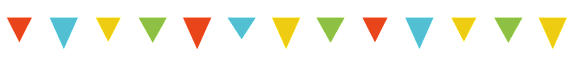 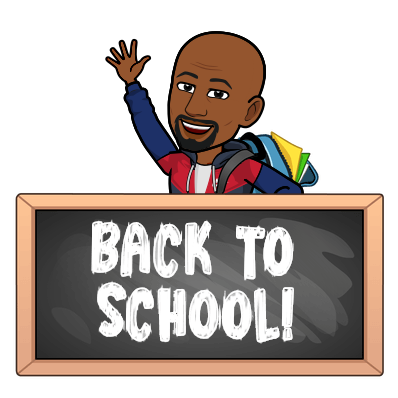 Course OverviewWelcome to a year filled with literature, writing, critical thinking, and discovery.  Seventh grade is an important year for YOU, the student, to take ownership of your learning, gain a greater understanding of responsibility, and to build independence.  I look forward to having you as a student and learning more about your unique characteristics both in and out of the classroom.Beginning of Classroom ProcedureLine up outside and wait quietly to be let inGreet Mr. NorrisWrite down homeworkTake homework out, ready to be checkedBegin DO NOWWait quietly for timer to go offTake out composition notebookClassroom Supplies 2 Spiral notebooks (Checked periodically)Markers, crayons or color pencilsScissorsHighlighter, black or blue pens, pencilsNotebook paper (replenish as needed)Glue sticks (replenish as needed)   All bears demonstrate Bear PRIDE…we must:Be PreparedEmbody compassionAccountable for their actionsRespect self, other and schoolSafeguard our campus and community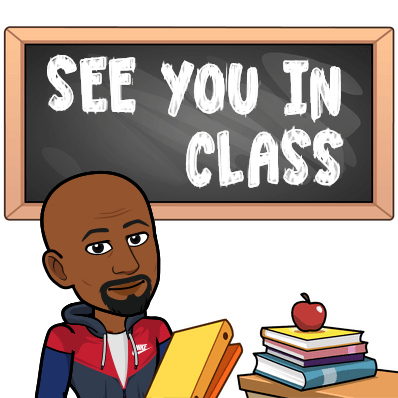 Goals and Expectations for a Successful Classroom-Display mature and responsible behavior.-Respect your classmates, their views, and their unique qualities.  -You don’t have to agree with your classmates on everything, but do respect their opinions- Comply with all school and classroom rules.  Report any bullying- Come prepared for the day's lesson and have assignments completed on time.- Arrive on time, ready to learn, and willing to question when unsure.Consequences for not following the classroom rules are:First incident: Name on BoardSecond Incident: Check next to name on board and loss participation pointsThird Incident: Parent square and loss participation pointsFourth Incident: Lunch detentionFifth Incident: Referral              AbsencesIf you are absent from school, it is your responsibility to check for missed assignments.  If you know you are going to be absent, please ask me for upcoming assignments. Make-up work is due no later than one week from the date of your return.HomeworkHomework is due at the beginning of class, it is to be written down daily, if there is no homework write no homework in your agenda under the correct subject. Homework grading:                                               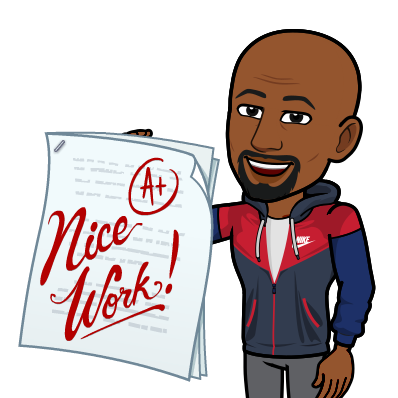 Check = full credit- 10 pointsCheck minus = partial credit- 5 points (@ least 80% of the work is complete)x = No credit- 0 pts. I have read the entire syllabus and understand the contents within. Please sign this sheet and return it by September 6th, 2019 to verify that expectations are understood. Thank you. 
He leído todo el programa de estudios y entiendo los contenidos que contiene. Firme esta hoja y devuélvala antes del 6 de Septiembre de 2019 para verificar que se entendieron las expectativas. Gracias.Student’s Name: ______________________________________________Parent/Guardian Signature: ____________________________________Parent/Guardian Preferred Phone: ______________________________
How does your child learn best?  ¿Cómo aprende mejor su hijo/a?What are your child’s strengths? ¿Cuáles son las fortalezas de su hijo/a?What are your child’s weaknesses? ¿Cuáles son las debilidades de su hijo/a?Is there any specific information you would like to share about your child (glasses, hearing aids, etc.)? ¿Hay alguna información específica que le gustaría compartir sobre su hijo/a ( lentes, audífonos, etc.)?Unit 1weeksIdentity              Novel: The Skin I’m inElements of plot, brief writes, vocabulary, Narrative writing Unit 26 weeksHolocaust          Novel: When Hitler stole pink rabbitRead informational text, Language and vocab use, Argumentative essayUnit 37 weeksCrossing borders        Novel: Only RoadNarrative writing, children’s bookUnit 46 weeksSocial Justice        Novel: Dear MartinResearch writing, explanatory essay, vocabularyUnit 57 weeks Making our own path    Novel: Amal UnboundPublishing, writing for information 